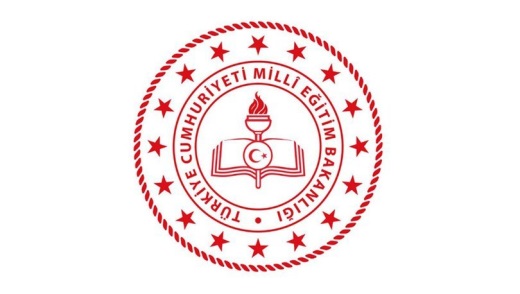 T.C.DOĞANŞEHİR KAYMAKAMLIĞIDOĞANŞEHİR ANAOKULU MÜDÜRLÜĞÜ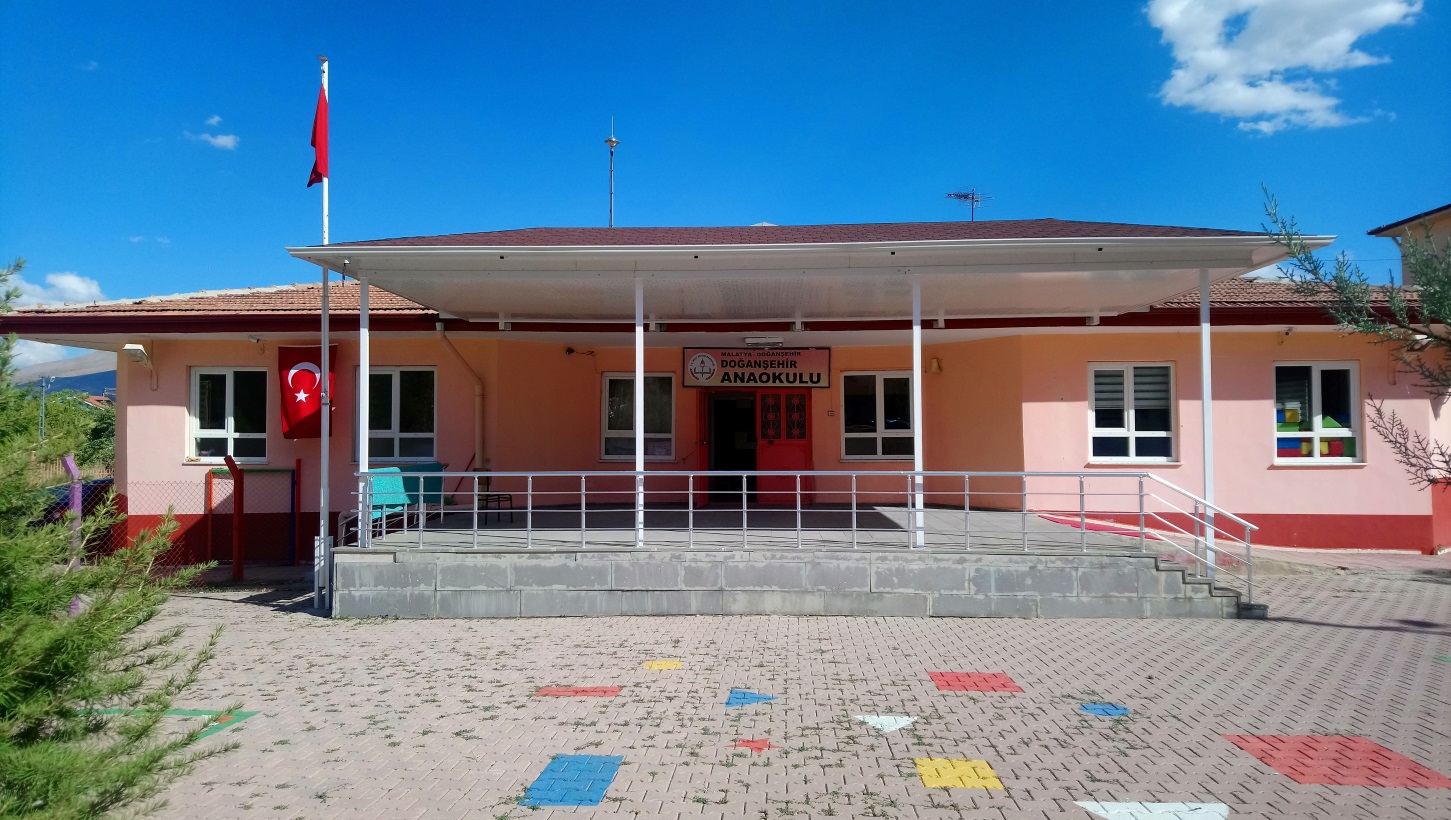 2019-2023 STRATEJİK PLANI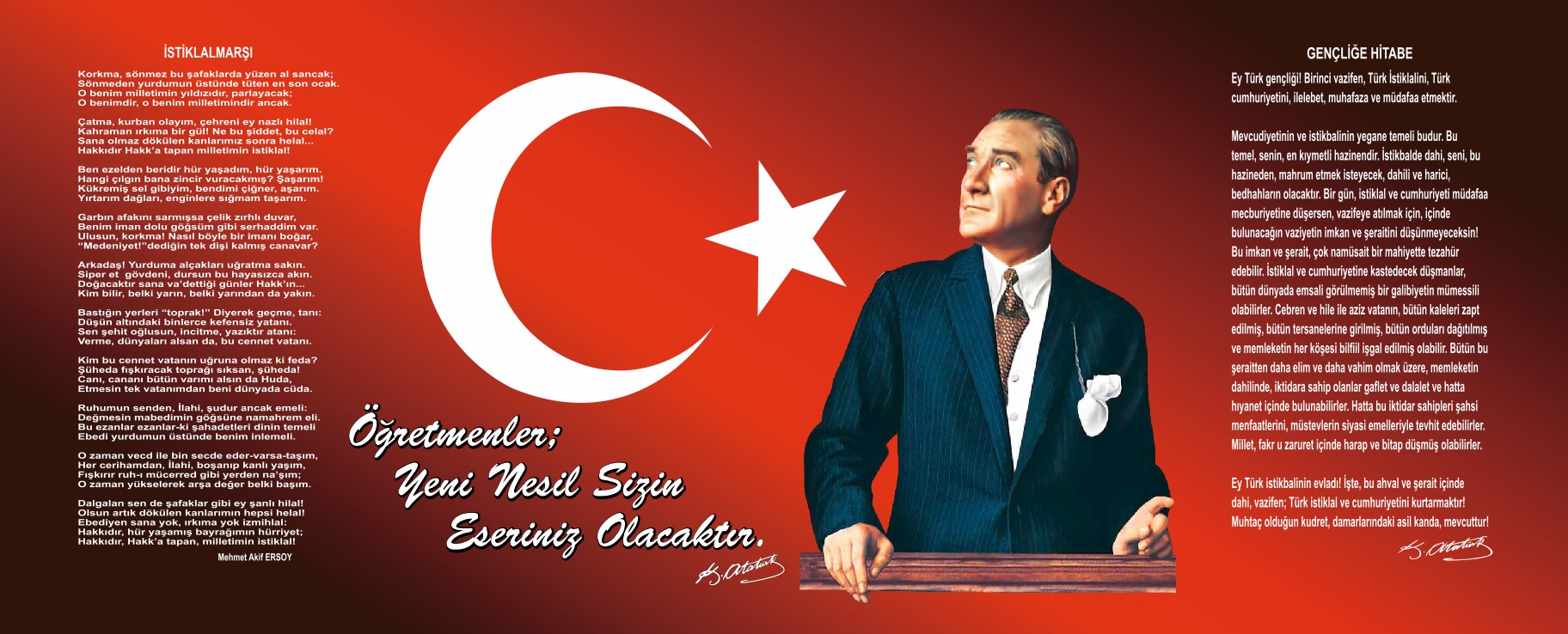 SUNUŞ Doğanşehir Anaokulu Stratejik Planı (2019-2023)’ nda belirtilen amaç ve hedeflere ulaşmamız okulumuzun gelişme ve kurumsallaşma süreçlerine önemli katkılar sağlayacağına inanmaktayız.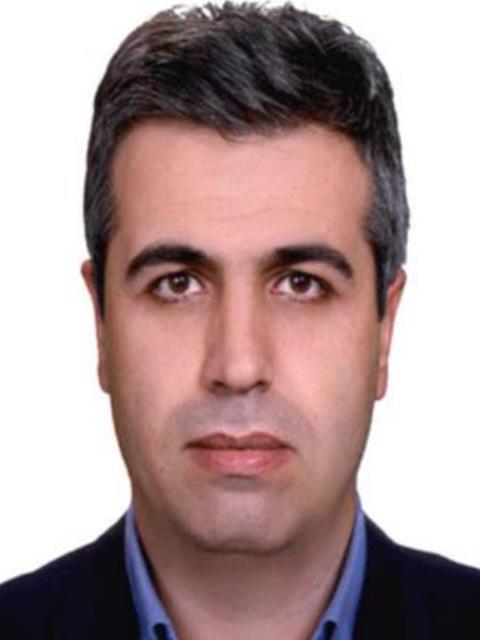 Okulun amaçları, hedefleri, hedeflere ulaşmak için stratejiler ortaya konmuştur. Stratejik Planda belirlenen hedeflere ne kadar ulaşabildiğimiz yıl sonunda değerlendirilerek gerekli çalışmalar yapılacaktır.Teknolojik ve sosyal alanlarda güçlü bir ülke olmanın yolu bilgi ve planlama ile belli bir zaman diliminde gerçekleşen Stratejik Planlama ile oluşabilmektedir.Biz de bu amaçla Türkiye Cumhuriyeti’ni daha da ileriye götürecek bireyler yetiştirme gayreti ile çalışmaktayız.Planı hazırlamada emeği geçen tüm ekip çalışanlarımıza teşekkürlerimi sunarım.                                                                                                              Eren KURT                                							                      Okul MüdürüBÖLÜM IGİRİŞ ve PLAN HAZIRLIK SÜRECİ5018 Sayılı Kamu Mali Yönetimi ve Kontrol Kanunu ile kamu kaynaklarının daha etkili ve verimli bir şekilde kullanılması, hesap verebilir ve saydam bir yönetim anlayışının oluşması hedeflenmektedir.2019-2023 dönemi stratejik planının hazırlanması sürecinin temel aşamaları; kurul ve ekiplerin oluşturulması, çalışma takviminin hazırlanması, uygulanacak yöntemlerin ve yapılacak çalışmaların belirlenmesi şeklindedir.Okulumuzun 2019-2023 dönemlerini kapsayan stratejik plan hazırlık aşaması, üst kurul ve stratejik plan ekibinin oluşturulması ile başlamıştır. Ekip üyeleri bir araya gelerek çalışma takvimini oluşturulmuş, görev dağılımı yapılmıştır. Okulun 2015-2019 Stratejik Planda yer alan amaçlar, hedefler, göstergeler ve faaliyetler incelenmiş ve değerlendirilmiştir. Eğitim Vizyonu 2023, mevzuat, üst politika belgeleri, paydaş, GZFT ve kuruluş içi analizlerinden elde edilen veriler ışığında eğitim ve öğretim sistemine ilişkin sorun ve gelişim alanları ile eğitime ilişkin öneriler tespit edilmiştir.Planlama sürecine aktif katılımını sağlamak üzere paydaş anketi, toplantı ve görüşmeler yapılmıştır. Geleceğe yönelim bölümüne geçilerek okulumuzun amaç, hedef, gösterge ve eylemleri belirlenmiştir. Çalışmaları yürüten ekip ve kurul bilgileri altta verilmiştir.STRATEJİK PLAN ÜST KURULU2019-2023 Stratejik Plan üst kurulu Tablo 1’de yer almaktadır.Tablo 1. Stratejik Plan Üst KuruluBÖLÜM IIDURUM ANALİZİBu bölümde, okulumuzun mevcut durumunu ortaya koyarak neredeyiz sorusuna yanıt bulunmaya çalışılmıştır. Bu kapsamda; okulumuzun kısa tanıtımına, okul künyesine ve temel istatistiklere, paydaş analizlerine ve görüşlerine, GZFT (Güçlü, Zayıf, Fırsat ve Tehditler) analizine yer verilmiştir.Okulun Kısa Tanıtımı Okulumuz 2006-2007 yılında eğitim faaliyetlerine başlamış olup; İlçede tek anaokulu olması sebebiyle okula ilçenin adı verilerek Doğanşehir Anaokulu olarak adlandırılmıştır. Okulumuzda 4 derslik bulunmaktadır. Kurulduğu yıl 1 derslik ve 1 şube olarak eğitim-öğretim hizmetleri vermekteyken 2011-2012 yılında 2 derslik ve 2 şubede 40 öğrenci olmuştur. 2012- 2013 eğitim öğretim yılında da 4 derslik ve 6 şube, 80 öğrenci olmuştur. 2013-2014 eğitim öğretim yılında 4 derslik ve 7 şube 115 öğrenci, 2014-2015 eğitim öğretim yılında 4 derslik 8 şube 125 öğrenci, 2015-2016 eğitim öğretim yılında 4 derslik 8 şube 140, 2016-2017 eğitim öğretim yılında 4 derslik 8 şube 135, 2017-2018 eğitim öğretim yılında 4 derslik 8 şube 140 öğrenci 2018-2019 eğitim öğretim yılında 4 derslik 8 şube 158 öğrenciye ulaşmıştır.. Bugün ise 4 derslik 8 şube 162 öğrenci ile eğitim öğretime devam etmekteyiz.            Okulumuz sabahçı ve öğlenci olmak üzere 2 grupta eğitim vermektedir. Okulumuzda 4 derslik, 1 mutfak, 1 yemekhane, 2 idare odası, 1 arşiv, 1 depo, 1 kazan dairesi, 1 çok amaçlı salon, 1 rehberlik odası, 1 öğretmenler odası, 1 kütüphane bulunmaktadır.Okulun Mevcut Durumu: Temel İstatistiklerBu bölümde, okulumuzun temel istatistiksel verileri yer almaktadır.Okul KünyesiOkulumuzun temel girdilerine ilişkin bilgiler altta yer alan okul künyesine ilişkin tabloda yer almaktadır.Tablo 2. Okul Künyesi Çalışan Bilgileri: Okulumuzun çalışanlarına ilişkin bilgiler altta yer alan tabloda belirtilmiştir.Tablo 3. Personel Bilgileri Okulumuz Bina ve Alanları	Okulumuzun binası ile açık ve kapalı alanlarına ilişkin temel bilgiler Tablo 4’ te yer almaktadır.Tablo 4. Okul Yerleşkesine İlişkin Bilgiler Sınıf ve Öğrenci Bilgileri	Okulumuzda yer alan sınıflar ve bu sınıflarda öğrenim gören öğrenci sayıları Tablo 5’ te yer almaktadır.Tablo 5. Öğrenci SayılarıDonanım ve Teknolojik KaynaklarımızTeknolojik kaynaklar başta olmak üzere okulumuzda bulunan çalışır durumdaki donanım malzemelerine ilişkin bilgilere Tablo 6’da yer verilmiştir.Tablo 6. Teknolojik Kaynaklar TablosuGelir ve Gider BilgisiOkulumuzun genel bütçe ödenekleri, okul aile birliği gelirleri ve diğer katkılarda dâhil olmak üzere gelir ve giderlerine ilişkin son iki yıl gerçekleşme bilgileri Tablo 7’ de gösterilmiştir.Tablo 7. Gelir/Gider TablosuPAYDAŞ ANALİZİKurumumuzun en önemli paydaşları arasında yer alan öğrenci, veli ve öğretmenlerimize yönelik olarak anket uygulanmıştır. 5’li Likert Ölçeğine göre hazırlanmış olan anketlerde öğretmenler için toplam 13, veliler için yine 13 soruya yer verilmiştir.Paydaşlarımıza uygulamış olduğumuz anket çalışması verileri sonuçları aşağıdaki gibi yorumlanmıştır.Öğrenci Anketi Sonuçları: Okulumuz okul öncesi kurum olması hasebiyle öğrencilere anket uygulanamamıştır.Öğretmen Anketi Sonuçları: Anket okulumuzdaki 9 öğretmene uygulanmış olup, sonuçlar aşağıda yer almaktadır.Madde: Okulumuzda alınan kararlar, çalışanların katılımıyla alınır. 9 öğretmenimizin % 22’ si Kesinlikle Katılıyorum, % 67’ si Katılıyorum, % 11’ i Kısmen Katılıyorum cevabını vermiştir.Madde: Kurumdaki tüm duyurular çalışanlara zamanında iletilir. 9 Öğretmenimizin % 56’ sı Kesinlikle Katılıyorum, % 44’ ü Katılıyorum cevabını vermiştir.Madde: Her türlü ödüllendirmede adil olma, tarafsızlık ve objektiflik esastır. 9 Öğretmenimizin % 11’ i Kesinlikle Katılıyorum, % 45’ ü Katılıyorum, % 22’ si Kararsızım, % 11’ i Kısmen Katılıyorum, % 11’ i Katılmıyorum cevabını vermiştir.Madde: Kendimi, okulun değerli bir üyesi olarak görürüm. 9 Öğretmenimizin % 56’ sı Katılıyorum, % 22’ si Kararsızım, % 22’ si Kısmen Katılıyorum cevabını vermiştir.Madde: Çalıştığım okul bana kendimi geliştirme imkânı tanımaktadır. 9 Öğretmenimizin % 11’ i Kesinlikle Katılıyorum, % 67’ si Katılıyorum, % 11’ i Kısmen Katılıyorum, % 11’ i Katılmıyorum cevabını vermiştir. Madde: Okul, teknik araç ve gereç yönünden yeterli donanıma sahiptir. 9 Öğretmenimizin % 22’ si Kesinlikle Katılıyorum, % 45’ ü Katılıyorum, % 22’ si Kısmen Katılıyorum, % 11’ i Katılmıyorum cevabını vermiştir.Madde: Okulda çalışanlara yönelik sosyal ve kültürel faaliyetler düzenlenir. 9 Öğretmenimizin % 22’ si Katılıyorum, % 22’ si Kararsızım, % 22’ si Kısmen Katılıyorum, % 34’ ü Katılmıyorum cevabını vermiştir.Madde: Okulda öğretmenler arasında ayrım yapılmamaktadır. 9 Öğretmenimizin % 34’ ü Kesinlikle Katılıyorum, % 33’ ü Katılıyorum, % 22’ si Kararsızım, % 11’ i Kısmen Katılıyorum cevabını vermiştir.Madde: Okulumuzda yerelde ve toplum üzerinde olumlu etki bırakacak çalışmalar yapmaktadır. 9 Öğretmenimizin % 34’ ü Kesinlikle Katılıyorum, % 33’ ü Katılıyorum, % 11’ i Kararsızım, % 11’ i Kısmen Katılıyorum, % 11’ i Katılmıyorum cevabını vermiştir.Madde: Yöneticilerimiz, yaratıcı ve yenilikçi düşüncelerin üretilmesini teşvik etmektedir. 9 Öğretmenimizin % 11’ i Kesinlikle Katılıyorum, % 56’ sı Katılıyorum, % 11’ i Kararsızım, % 22’ si Kısmen Katılıyorum cevabını vermiştir. Madde: Yöneticiler, okulun vizyonunu, stratejilerini, iyileştirmeye açık alanlarını vs. çalışanlarla paylaşır. 9 Öğretmenimizin % 22’ si Kesinlikle Katılıyorum, % 67’ si Katılıyorum, % 11’ i Kararsızım cevabını vermiştir.Madde: Okulumuzda sadece öğretmenlerin kullanımına tahsis edilmiş yerler yeterlidir. 9 Öğretmenimizin % 22’ si Katılıyorum, % 34’ ü Kararsızım, % 33’ ü Kısmen Katılıyorum, % 11’ i Katılmıyorum cevabını vermiştir.Madde: Alanıma ilişkin yenilik ve gelişmeleri takip eder ve kendimi güncellerim. 9 Öğretmenimizin % 11’ i Kesinlikle Katılıyorum, % 56’ sı Katılıyorum, % 22’ si Kısmen Katılıyorum % 11’ i Katılmıyorum cevabını vermiştir.Veli Anketi Sonuçları: 162 velimiz arasında 99 velimize uygulanan anket sonuçları aşağıda yer almaktadır.İhtiyaç duyduğumda okul çalışanlarıyla rahatlıkla görüşebiliyorum. Anket uyguladığımız 99 Velimizin % 58,58‘i Kesinlikle Katılıyorum, % 33,33’ü Katılıyorum, % 5,05’i Kısmen Katılıyorum, % 3,03’ ü Katılmıyorum cevabını vermiştir.Bizi ilgilendiren okul duyurularını zamanında öğreniyorum. Anket uyguladığımız 99 Velimizin % 60,60‘ı Kesinlikle Katılıyorum, % 33,33’ü Katılıyorum, % 1,01 ‘i Kararsızım, % 4,04’ ü Kısmen Katılıyorum, % 1,01‘i Katılmıyorum cevabını vermiştir.Öğrencimle ilgili konularda okulda rehberlik hizmeti alabiliyorum. Anket uyguladığımız 99 Velimizin % 45,45‘i Kesinlikle Katılıyorum, % 39,39’u Katılıyorum, % 6,06‘sı Kararsızım, % 8,08’ i Kısmen Katılıyorum, % 1,01‘i Katılmıyorum cevabını vermiştir.Okula ilettiğim istek ve şikâyetlerim dikkate alınıyor. Anket uyguladığımız 99 Velimizin % 43,43‘ü Kesinlikle Katılıyorum, % 44,44’ ü Katılıyorum, % 4,04‘ ü Kararsızım, % 5,05’ i Kısmen Katılıyorum, % 3,03‘ü Katılmıyorum cevabını vermiştir.Öğretmenler yeniliğe açık olarak derslerin işlenişinde çeşitli yöntemler kullanmaktadır. Anket uyguladığımız 99 Velimizin % 54,54‘ü Kesinlikle Katılıyorum, % 35,35’i Katılıyorum, % 6,06‘sı Kararsızım, % 3,03’ ü Kısmen Katılıyorum, % 1,01‘i Katılmıyorum cevabını vermiştir.Okulda yabancı kişilere karşı güvenlik önlemleri alınmaktadır. Anket uyguladığımız 99 Velimizin % 49,49‘u Kesinlikle Katılıyorum, % 38,38’i Katılıyorum, % 7,07‘si Kararsızım, % 4,04’ü Kısmen Katılıyorum, % 1,01‘i Katılmıyorum cevabını vermiştir.Okulda bizleri ilgilendiren kararlarda görüşlerimiz dikkate alınır. Anket uyguladığımız 99 Velimizin % 44,44‘ü Kesinlikle Katılıyorum, % 38,38’i Katılıyorum, % 11,11‘i Kararsızım, % 4,04’ ü Kısmen Katılıyorum, % 2,02‘si Katılmıyorum cevabını vermiştir.E-Okul Veli Bilgilendirme Sistemi ile okulun internet sayfasını düzenli olarak takip ediyorum. Anket uyguladığımız 99 Velimizin % 22,22‘si Kesinlikle Katılıyorum, % 32,32’si Katılıyorum, % 10,10‘u Kararsızım, % 18,18’i Kısmen Katılıyorum, % 17,17‘si Katılmıyorum cevabını vermiştir.Çocuğumun okulunu sevdiğini ve öğretmenleriyle iyi anlaştığını düşünüyorum. Anket uyguladığımız 99 Velimizin % 67,67‘si Kesinlikle Katılıyorum, % 25,25’i Katılıyorum, % 3,03’ü Kararsızım, % 4,04’ü Kısmen Katılıyorum cevabını vermiştir.Okul, teknik araç ve gereç yönünden yeterli donanıma sahiptir. Anket uyguladığımız 99 Velimizin % 30,30‘u Kesinlikle Katılıyorum, % 39,39’u Katılıyorum, % 19,19‘u Kararsızım, %9,09’u Kısmen Katılıyorum, % 2,02‘si Katılmıyorum cevabını vermiştir.Okul her zaman temiz ve bakımlıdır. Anket uyguladığımız 99 Velimizin % 45,45‘i Kesinlikle Katılıyorum, % 42,42’si Katılıyorum, % 7,07‘si Kararsızım, % 3,03’ü Kısmen Katılıyorum, % 2,02‘si Katılmıyorum cevabını vermiştir.Okulun binası ve diğer fiziki mekânlar yeterlidir. Anket uyguladığımız 99 Velimizin % 30,30‘u Kesinlikle Katılıyorum, % 34,34’ü Katılıyorum, % 22,22‘si Kararsızım, % 10,10’u Kısmen Katılıyorum, % 3,03‘ü Katılmıyorum cevabını vermiştir.Okulumuzda yeterli miktarda sanatsal ve kültürel faaliyetler düzenlenmektedir. Anket uyguladığımız 99 Velimizin % 25,25‘i Kesinlikle Katılıyorum, % 34,34’ü Katılıyorum, % 17,17‘si Kararsızım, % 11,11’i Kısmen Katılıyorum, % 12,12‘si Katılmıyorum cevabını vermiştir.GZFT (Güçlü, Zayıf, Fırsat, Tehdit) Analizi GZFT (Güçlü Yönler, Zayıf Yönler, Fırsatlar ve Tehditler) durum analizi kapsamında kullanılan temel yöntemlerdendir. Okulumuzun mevcut durumunu ortaya koyabilmek için geniş katılımlı bir grup ile GZFT analizi yapılmıştır.  Okulumuzda yapılan GZFT analizinde okulun güçlü ve zayıf yönleri ile okulumuz için fırsat ve tehdit olarak değerlendirilebilecek unsurlar tespit edilmiştir.İçsel FaktörlerGüçlü Yönler Zayıf YönlerDışsal FaktörlerFırsatlarTehditler Gelişim ve Sorun AlanlarıGelişim ve sorun alanları analizi ile GZFT analizi sonucunda ortaya çıkan sonuçların planın geleceğe yönelim bölümü ile ilişkilendirilmesi ve buradan hareketle hedef, gösterge ve eylemlerin belirlenmesi sağlanmaktadır. Gelişim ve sorun alanları ayrımında eğitim ve öğretim faaliyetlerine ilişkin üç temel tema olan Eğitime Erişim, Eğitimde Kalite ve Kurumsal Kapasite kullanılmıştır. Eğitime erişim, öğrencinin eğitim faaliyetine erişmesi ve tamamlamasına ilişkin süreçleri; Eğitimde kalite, öğrencinin akademik başarısı, sosyal ve bilişsel gelişimi ve istihdamı da dâhil olmak üzere eğitim ve öğretim sürecinin hayata hazırlama evresini; Kurumsal kapasite ise kurumsal yapı, kurum kültürü, donanım, bina gibi eğitim ve öğretim sürecine destek mahiyetinde olan kapasiteyi belirtmektedir.Gelişim ve Sorun AlanlarımızBÖLÜM IIIMİSYON, VİZYON VE TEMEL DEĞERLEROkul Müdürlüğümüzün Misyon, vizyon, temel ilke ve değerlerinin oluşturulması kapsamında öğretmenlerimiz, öğrencilerimiz, velilerimiz, çalışanlarımız ve diğer paydaşlarımızdan alınan görüşler, sonucunda stratejik plan hazırlama ekibi tarafından oluşturulan Misyon, Vizyon, Temel Değerler; Okulumuz üst kurulana sunulmuş ve üst kurul tarafından onaylanmıştır.MİSYON             Geleceğin yetişkinleri olan öğrencilerimiz, aileleri ve sosyal çevremiz için eğitim öğretimlerinde daima kaliteyi yüksek tutan, sürekli değişen ve gelişen bir kurum olabilmektir. Standartları yakalama yolunda demokratik, katılımcı çağdaş bireyler yetiştirebilmek için okulumuzun tüm imkânlarını okul toplumuna sunan, eğitim- öğretim etkinliklerinin yanında sosyal etkinliklere önem veren, bölgemizde örnek ve lider bir okul olabilmektir.VİZYON                 Tüm öğrencilerimizin öğrenmelerini sağlamak, onların bilgi, beceri ve kendilerine güvenen bireyler olarak yetişmelerine ve hayatlarını sürdürmelerine fırsat tanımak, onların 21. Yüzyılın gelişen gereksinimlerine cevap verebilmek, eğitim ve öğretim ortamını oluşturmak için varız.TEMEL DEĞERLERİMİZ 1) Başarının takdir edildiği bir okuluz2) Sağlıklı, hijyenik, temiz bir okuluz3) Velilerimizin de eğitim öğretime katılmasının önemine inanan ve bu yönde çalışan bir okuluz4) Öğretmen idare işbirliğinin öneminin farkında olup bu yönde çalışmalar yapan bir okuluz5) Okul öncesi eğitimin ilçemizde yaygınlaşması adına çalışmalar yapan bir okuluz6) Dezavantajlı aile ve ortamlardan gelen öğrencilerimize daha fazla ilgi ve alaka gösteren bir okuluz7) Takım çalışmasına ağırlık vermeyi planlayan ve takım çalışmasını uygulayan bir okuluzBÖLÜM IVAMAÇ, HEDEF VE EYLEMLER          Bu bölümde, stratejik amaçlar, hedefler ve eylemler yer almaktadır.TEMA I: EĞİTİM VE ÖĞRETİME ERİŞİMEğitim ve öğretime erişim okullaşma ve okul terki, devam ve devamsızlık, okula uyum ve oryantasyon, özel eğitime ihtiyaç duyan bireylerin eğitime erişimi, yabancı öğrencilerin eğitime erişimi ve hayatboyu öğrenme kapsamında yürütülen faaliyetlerin ele alındığı temadır.Stratejik Amaç 1 Kayıt bölgemizde yer alan çocukların okullaşma oranlarını artıran, öğrencilerin uyum ve devamsızlık sorunlarını gideren etkin bir yönetim yapısı kurulacaktır.Stratejik Hedef 1.1.Kayıt bölgemizde yer alan çocukların okullaşma oranları artırılacak ve öğrencilerin uyum ve devamsızlık sorunları giderilecektir. Performans Göstergeleri Eylemler TEMA II: EĞİTİM VE ÖĞRETİMDE KALİTENİN ARTIRILMASIEğitim ve öğretimde kalitenin artırılması başlığı esas olarak eğitim ve öğretim faaliyetinin hayata hazırlama işlevinde yapılacak çalışmaları kapsamaktadır. Bu tema altında akademik başarı, sınav kaygıları, sınıfta kalma, ders başarıları ve kazanımları, disiplin sorunları, öğrencilerin bilimsel, sanatsal, kültürel ve sportif faaliyetleri ile istihdam ve meslek edindirmeye yönelik rehberlik ve diğer mesleki faaliyetler yer almaktadır. Stratejik Amaç 2: Öğrencilerimizin gelişmiş dünyaya uyum sağlayacak şekilde donanımlı bireyler olabilmesi için eğitim ve öğretimde kalite artırılacaktır.Stratejik Hedef 2.1.  Öğrenme kazanımlarını takip eden ve velileri de sürece dâhil eden bir yönetim anlayışı ile öğrencilerimizin akademik başarıları ve sosyal faaliyetlere etkin katılımı artırılacaktır.Performans GöstergeleriEylemler Stratejik Hedef 2.2.  Etkin bir rehberlik servisi anlayışıyla, öğrencilerimizin en az sıkıntıyla okula gelmeleri ve devamı sağlanacaktır. Performans Göstergeleri Eylemler TEMA III: KURUMSAL KAPASİTEStratejik Amaç 3: Eğitim ve öğretim faaliyetlerinin daha nitelikli olarak verilebilmesi için okulumuzun kurumsal kapasitesi güçlendirilecektir. Stratejik Hedef 3.1.: Kurumsal olarak öğretmenler arası iletişimi ve kurumsal kültürü daha da güçlendirecek çalışmalar yapılacaktır.Performans GöstergeleriEylemler V. BÖLÜMMALİYETLENDİRME2019-2023 Stratejik Planı Faaliyet/Proje Maliyetlendirme TablosuVI. BÖLÜM İZLEME VE DEĞERLENDİRMEOkulumuz Stratejik Planı izleme ve değerlendirme çalışmalarında 5 yıllık Stratejik Planın izlenmesi ve 1 yıllık gelişim planın izlenmesi olarak ikili bir ayrıma gidilecektir. Stratejik planın izlenmesinde 6 aylık dönemlerde izleme yapılacak denetim birimleri, il ve ilçe millî eğitim müdürlüğü ve Bakanlık denetim ve kontrollerine hazır halde tutulacaktır.Yıllık planın uygulanmasında yürütme ekipleri ve eylem sorumlularıyla aylık ilerleme toplantıları yapılacaktır. Toplantıda bir önceki ayda yapılanlar ve bir sonraki ayda yapılacaklar görüşülüp karara bağlanacaktır. DOĞANŞEHİR ANAOKULUDoğu Mahallesi Malatya Caddesi No:46/10422 517 12 81Üst Kurul BilgileriÜst Kurul BilgileriEkip BilgileriEkip BilgileriAdı SoyadıUnvanıAdı SoyadıUnvanıEren KURTOkul MüdürüAbdullah GÜZELMüdür Yardımcısı Abdullah GÜZELMüdür YardımcısıRuveyda ERGENRehber ÖğretmenGüleser GARİP IŞIKÖğretmenEsma UZANÖğretmenSerhan ECEROkul Aile Birliği BaşkanıErcan CANPOLATÖğretmenAhmet Fethi ÖZDEMİROkul Aile Birliği Yönetim Kurulu ÜyesiÖzgür KARATAŞVeliİli: MALATYAİli: MALATYAİli: MALATYAİli: MALATYAİlçesi: DOĞANŞEHİRİlçesi: DOĞANŞEHİRİlçesi: DOĞANŞEHİRİlçesi: DOĞANŞEHİRAdres: Doğu Mahallesi Malatya Caddesi No:46/1 Doğu Mahallesi Malatya Caddesi No:46/1 Doğu Mahallesi Malatya Caddesi No:46/1 Coğrafi Konum (link) Coğrafi Konum (link) http://dogansehiranaokulu.meb.k12.tr/tema/iletisim.php38°05'54.8"N 37°52'57.1"Ehttp://dogansehiranaokulu.meb.k12.tr/tema/iletisim.php38°05'54.8"N 37°52'57.1"ETelefon Numarası422517128142251712814225171281Faks Numarası:Faks Numarası:--e- Posta Adresi:966298@meb.k12.tr966298@meb.k12.tr966298@meb.k12.trWeb sayfası adresi:Web sayfası adresi:Dogansehiranaokulu.meb.k12.trDogansehiranaokulu.meb.k12.trKurum Kodu:966298966298966298Öğretim Şekli:Öğretim Şekli:İkili Eğitimİkili EğitimOkulun Hizmete Giriş Tarihi : Okulun Hizmete Giriş Tarihi : Okulun Hizmete Giriş Tarihi : Okulun Hizmete Giriş Tarihi : Toplam Çalışan Sayısı Toplam Çalışan Sayısı 1515Öğrenci Sayısı:Kız7474Öğretmen SayısıKadın88Öğrenci Sayısı:Erkek8888Öğretmen SayısıErkek11Öğrenci Sayısı:Toplam162162Öğretmen SayısıToplam99Derslik Başına Düşen Öğrenci SayısıDerslik Başına Düşen Öğrenci SayısıDerslik Başına Düşen Öğrenci Sayısı: 40,5Şube Başına Düşen Öğrenci SayısıŞube Başına Düşen Öğrenci SayısıŞube Başına Düşen Öğrenci Sayısı: 20,25Öğretmen Başına Düşen Öğrenci SayısıÖğretmen Başına Düşen Öğrenci SayısıÖğretmen Başına Düşen Öğrenci Sayısı: 20,25Şube Başına 30’dan Fazla Öğrencisi Olan Şube SayısıŞube Başına 30’dan Fazla Öğrencisi Olan Şube SayısıŞube Başına 30’dan Fazla Öğrencisi Olan Şube Sayısı: 0Öğrenci Başına Düşen Toplam Gider MiktarıÖğrenci Başına Düşen Toplam Gider MiktarıÖğrenci Başına Düşen Toplam Gider Miktarı120 TL (Yemekli)Öğretmenlerin Kurumdaki Ortalama Görev SüresiÖğretmenlerin Kurumdaki Ortalama Görev SüresiÖğretmenlerin Kurumdaki Ortalama Görev Süresi3 YılUnvanErkekKadınToplamOkul Müdürü ve Müdür Yardımcısı22Sınıf Öğretmeni178Branş Öğretmeni---Rehber Öğretmen11İdari PersonelYardımcı Personel123Güvenlik PersoneliToplam Çalışan Sayıları41014Okul BölümleriOkul BölümleriÖzel AlanlarVarYokOkul Kat Sayısı2(bodrum+zemin)Çok Amaçlı SalonVarDerslik Sayısı4Çok Amaçlı SahaYokDerslik Alanları (m2)64(3)+42(1)KütüphaneVarKullanılan Derslik Sayısı4Fen LaboratuvarıYokŞube Sayısı8Bilgisayar LaboratuvarıYokİdari Odaların Alanı (m2)20İş AtölyesiYokÖğretmenler Odası (m2)16Beceri AtölyesiYokOkul Oturum Alanı (m2)450PansiyonYokOkul Bahçesi (Açık Alan)(m2)650Okul Kapalı Alan (m2)0Sanatsal, bilimsel ve sportif amaçlı toplam alan (m2)-Kantin (m2)-Tuvalet Sayısı3SINIFIKızErkekToplamSINIFIKızErkekToplam4/A1211235/F108204/B1111225/A9918Toplam74881625/B1111225/C144185/D1011215/E11920Akıllı Tahta Sayısı-Yazıcı Sayısı2Masaüstü Bilgisayar Sayısı8Fotokopi Makinası Sayısı2Taşınabilir Bilgisayar Sayısı-TV Sayısı4Projeksiyon Sayısı1İnternet Bağlantı Hızı8 MbpsYıllarGelir MiktarıGider Miktarı20171053001053002018108000108000ÖğrencilerOkulun fiziki yönden öğrencilerin fiziki özelliklerine uygun olmasıÇalışanlarGenç, dinamik bir eğitim kadrosuna sahip olması, öğretmen ve personelin genç- dinamik olması.VelilerÖğrencileriyle ilgilenen bir veli profiline sahip olması.DonanımDonanım olarak yeterli seviyede bir okul olmasıBütçeÖğrencilerin ihtiyacını karşılayacak miktarda bütçesinin olmasıYönetim SüreçleriDemokratik, öğretmenlerin ve çalışanların görüşünü dikkate alan yönetim anlayışının olmasıİletişim SüreçleriVeli okul işbirliğinin güçlü olması.Bina ve YerleşkeBinanın öğrencilerin yaşı ve fiziksel özelliklerine uygun olmasıÖğrencilerOkulun çevresi dışındaki öğrencilerin servisle gelmek zorunda olmasıVelilerVelilerin her şeyi öğretmenlerden beklemesi. Tuvalet, bakım, bakıcılık vs.Bina ve YerleşkeBinanın tekli eğitimi kaldıracak kapasitede olmamasıDonanımFATİH projesinin olmamasıBütçeDaha fazla yardımcı personel çalıştıracak bütçenin olmamasıÇalışanlarOkulun İl merkezine uzak olması, Yeterli yardımcı personelin olmamasıYönetim Süreçleriİdari işlerde yönetime yardımcı memurun olmamasıİletişim SüreçleriYönetim olarak istenen belgelerin zamanında teslim edilmemesiPolitikEğitime verilen önem ve eğitim sürelerinin artması yönünde dünyada gelişen bilinç ve atılan adımlarBakanlığımızın ücretsiz ders kitabı dağıtımı uygulamasıMevzuatta günün yaklaşım ve ihtiyaçlarına uygun gerçekleştirilen değişimlerÜlkemizde okul öncesi eğitim ve mesleki eğitimin yaygınlaşmasıEkonomikOkul öncesi çağındaki çocukların ilgi alanlarına göre okulların ve eğitim ortamlarının yeniden tasarlanmasıİlçemiz tarım, tarıma dayalı endüstri ve gelişmekte olan sanayisiyle komşu il ve ilçelere göre ekonomik olarak gelişmişliğinin, insan kaynaklarına ve dolaylı olarak eğitime bakış açısına olumlu yansımalarıSosyolojikİlçemizin her alanda yetiştirdiği insanlarıyla ülkemizin sosyal, kültürel ve siyasal yapılanmasına önemli katkılar sağlaması, çevre ilçelerin ilçemize bakış açılarının olumlu yönde gelişmesiŞehirlerarası ve köyden kente göçler dolayısıyla artan okul öncesi çağındaki çocuk sayısıİlçemizin farklı sosyo-kültürel yapılara sahip olmasına rağmen huzurlu bir ilçe olmasıTeknolojikE- devlet sisteminin gelişmesiEBA’ nın gelişmesiİnternetin kullanımının okul öncesi çağ öğrencileri için de getirdiği yeniliklerin olmasıMevzuat-YasalMevzuatın okul öncesine göre yeniden şekillendirilmesiOkul öncesi eğitimi yaygınlaştıracak yeni yasal düzenlemelerin olmasıEkolojikÇevre bilincinin gelişmesiUluslararası çevre ile ilgili düzenlemelerin ve STK’ ların yaygınlaşmasıFosil yakıtlar yerine yenilenebilir enerji kaynaklarının yaygınlaşmasıPolitikUluslararası yaşanan krizlerYerel yönetimlerin okul ile ilgili düzenlemeleri yeteri kadar özenli planlama yapmamasıPersonel politikaları nedeni ile okul/kurumlarda yaşanan destek personel yetersizliğinin olmasıEkonomikÜretimde kullanılan teknolojiler nedeniyle küçük işletmelerin yok olması sonucu ailelerin yaşadığı ekonomik sorunların eğitime yansımalarıOkul öncesi kurumlarında yeteri kadar personeli çalıştıracak maddi kaynak olmamasıSosyolojikÇocukların çevresinin gelişmesine bağlı oluşan sorunlar dolayısıyla rehberlik ihtiyacının artmasıİlçenin kırsaldan göç alması nedeniyle değişen demografik özelliklerinin sosyal gelişim, ilçe yaşamı vb. alanlarda sıkıntılar yaşanmasına yol açmasıBireylerin gelişen teknolojinin olumlu yanlarının yanında olumsuz yanlarına da maruz kalmalarıTeknolojikDeğişen ve gelişen teknolojiyi takip etme güçlüğüE-ortam güvenliğinin tam sağlanamamasıMevzuat-YasalOkul öncesi mevzuatın okul öncesi eğitimi tam anlamıyla içerecek şekilde yapılamamasıEkolojikYeni teknolojik gelişmelerle atıkların çevreyi daha çok kirletmesiÇevre koruma amaçlı düzenlenen uluslararası düzenlemeleri gelişmiş bazı devletlerin onaylamaması ve gereken desteği vermemesiEkolojik dengede oluşan bozulmalarla bazı hayvanların neslinin tükenmesiDeğişen iklimler dolayısıyla ilimizde de görülen bazı olumsuz yanlar(Yetiştirilen meyvelerde görülen değişimler ve rekolte düşüklüğü)Eğitime ErişimEğitimde KaliteKurumsal KapasiteOkullaşma OranıAkademik BaşarıKurumsal İletişimOkula Devam/ DevamsızlıkSosyal, Kültürel ve Fiziksel GelişimKurumsal YönetimOkula Uyum, OryantasyonSınıf TekrarıBina ve YerleşkeÖzel Eğitime İhtiyaç Duyan Bireylerİstihdam Edilebilirlik ve YönlendirmeDonanımYabancı ÖğrencilerÖğretim YöntemleriTemizlik, HijyenHayatboyu ÖğrenmeDers araç gereçleriİş Güvenliği, Okul GüvenliğiTaşıma ve servis 1.TEMA: EĞİTİM VE ÖĞRETİME ERİŞİM 1.TEMA: EĞİTİM VE ÖĞRETİME ERİŞİM1Plan dönemi sonuna kadar dezavantajlı gruplar başta olmak üzere öğrencilerin en az bir okul öncesi eğitim almalarını sağlamak2Okula devam etmeyen öğrenci sayısını en aza indirmek için çalışmalar yapmak3Öğrencilerin okula uyumlarını kolaylaştırmak için EYLÜL ayının başında Oryantasyon çalışmalarına ağırlık vermek4Özel eğitime ihtiyaç duyan bireylerin daha iyi ortamda eğitim alabilmeleri ve akranlarıyla aynı seviyede eğitim alabilmeleri amacıyla DESTEK EĞİTİM ODASI’ na daha fazla ağırlık vermek5Farklı dil ve kültürden öğrencilerin daha iyi eğitim görebilmeleri amacıyla öğretmenlere rehber öğretmen aracılığıyla eğitimler vermek6Okuma yazma bilmeyen velilerimizin okuma yazma öğrenmesi amacıyla ya da aile eğitimi alabilmek amacıyla Hayat Boyu Öğrenme ile işbirliği içinde olmak2.TEMA: EĞİTİM VE ÖĞRETİMDE KALİTE2.TEMA: EĞİTİM VE ÖĞRETİMDE KALİTE154-66 yaş grubundaki çocukların okul öncesi eğitimden yararlanmalarını sağlamak2Velilerle daha iyi iletişim kurmak amacıyla okul veli işbirliğini güçlendirecek sosyal, kültürel faaliyetler düzenlemek3Öğrencilerimizin yaparak-yaşayarak öğrenmelerini sağlamak amacıyla sınıfları çok yönlü bir şekilde düzenlemek4Dersliklerde kullanılan araç-gereçlerin daha verimli, daha etkin kullanımını sağlamak amacıyla öğretmen-idare işbirliğini güçlendirmek5678..3.TEMA: KURUMSAL KAPASİTE3.TEMA: KURUMSAL KAPASİTE1Bütün personelin birlikte daha mutlu bir şekilde devam edebilmesi adına çeşitli sosyal ve kültürel faaliyetler düzenlemek2Okul idaresi olarak öğretmen, veli, öğrenci üçgeninin sağlıklı olabilmesi adına çalışmalar yürütmek3Binanın yetersiz olması ve tekli eğitime geçmek için gerekli yerlerle yazışmalar ve çalışmalar yapmak4FATİH projesinin okul öncesi eğitim kurumlarında da uygulanması için yazışmalar yapmak5Okulumuz Beyaz Bayrak almış bir okul. Amacımız Beslenme Dostu Okul olabilme adına daha hijyenik, daha güvenli okul olabilme adına çalışmalar devam etmek6Öğrencilerimizin ve öğretmenlerimizin kendini güvende hissettiği bir eğitim ortamı oluşturmak7Öğrencilerimizin sağlıklı, sorunsuz bir şekilde okula gelip gitmeleri amacıyla servis vs. takibini düzenli olarak yapmakNoPERFORMANSGÖSTERGESİMevcutHEDEFHEDEFHEDEFHEDEFHEDEFNoPERFORMANSGÖSTERGESİ201820192020202120222023PG.1.1.1Kayıt bölgesindeki öğrencilerden okula kayıt yaptıranların oranı%)838587899092PG.1.1.2İlkokul birinci sınıf öğrencilerinden en az bir yıl okul öncesi eğitim almış olanların oranı (%)(ilkokul)------PG.1.1.3Okula yeni başlayan öğrencilerden oryantasyon eğitimine katılanların oranı (%)667075788388PG.1.1.4.Bir eğitim ve öğretim döneminde 20 gün ve üzeri devamsızlık yapan öğrenci oranı (%)%7(2018 1.Dönem)%6%5%4%3%2PG.1.1.5Bir eğitim ve öğretim döneminde 20 gün ve üzeri devamsızlık yapan yabancı öğrenci oranı (%)------PG.1.1.6Okulun özel eğitime ihtiyaç duyan bireylerin kullanımına uygunluğu (0-1)011111NoEylem İfadesiEylem SorumlusuEylem Tarihi1.1.1.Kayıt bölgesinde yer alan öğrencilerin tespiti çalışması yapılacaktır.Okul Stratejik Plan Ekibi01 Ekim-20 Ekim1.1.2Devamsızlık yapan öğrencilerin tespiti ve erken uyarı sistemi için çalışmalar yapılacaktır.Müdür Yardımcısı 01 Ekim-20 Ekim1.1.3Devamsızlık yapan öğrencilerin velileri ile özel aylık toplantı ve görüşmeler yapılacaktır.Rehberlik ServisiHer ayın son haftası1.1.4Kayıt bölgesinde yer alan çocukların okula kazandırılması için çalışmalar yapılacaktır.Okul Stratejik Plan Ekibi01 Eylül-20 Eylül1.1.5Okula yeni başlayan öğrencilerin daha fazlasının oryantasyon eğitimi almaları için gerekli çalışmalar yapılacaktırRehberlik Servisi01 Eylül-20 EylülNoPERFORMANSGÖSTERGESİMevcutHEDEFHEDEFHEDEFHEDEFHEDEFNoPERFORMANSGÖSTERGESİ201820192020202120222023PG.2.1.1Okula kayıt olan öğrencilerin sosyal etkinliklere katılım oranı%889092939596PG.2.1.2Okulda düzenlenen sosyal etkinlik sayısı233345PG.2.1.3.NoEylem İfadesiEylem SorumlusuEylem Tarihi2.1.1.Okula kayıtlı öğrencilerimizden yaptığımız sosyal etkinliklere(Okul Öncesi Şenlikleri, 23 Nisan kutlamaları) katılımı artırılacaktırHer Sınıfın Öğretmeni ve Stratejik Planlama Ekibi01Mayıs-31 Mayıs2.1.2Okulumuzda sosyal etkinlik faaliyetlerini artırmak için çalışmalar yapılacaktırHer Sınıfın Öğretmeni ve Stratejik Planlama Ekibi01Mayıs-14 Haziran2.1.32.1.42.1.5NoPERFORMANSGÖSTERGESİMevcutHEDEFHEDEFHEDEFHEDEFHEDEFNoPERFORMANSGÖSTERGESİ201820192020202120222023PG.1.1.aOkula kayıt yaptırıp, devam etmeyen öğrenci sayısı 532210PG.1.1.bPG.1.1.c.NoEylem İfadesiEylem SorumlusuEylem Tarihi2.2.1.Okula kayıt yaptırıp devam etmeyen öğrencilerimiz ve velileriyle özel görüşmeler yapılacaktırRehberlik Servisi01 Eylül-30 EkimNoPERFORMANSGÖSTERGESİMevcutHEDEFHEDEFHEDEFHEDEFHEDEFNoPERFORMANSGÖSTERGESİ201820192020202120222023PG.3.1.1Okul personeli arası ilişkileri güçlendirmek için yapılan etkinlik sayısı122234PG.3.1.2Okulun hijyenik, temiz olması dolayısıyla alınan belge sayısı1 (Beyaz bayrak)2(Beyaz bayrak ve beslenme dostu okul)2(Beyaz bayrak ve beslenme dostu okul)2(Beyaz bayrak ve beslenme dostu okul)2(Beyaz bayrak ve beslenme dostu okul)2(Beyaz bayrak ve beslenme dostu okul)PG.3.1.3Okul temizliğinden memnuniyet oranı (%)%88%89%90%90%90%90PG.3.1.4Kurum içi çalışan memnuniyet oranı (%)%70%75%78%80%85%90PG.3.1.5Başarı belgesi alan personel sayısı011222PG.3.1.6Lisansüstü eğitim yapan öğretmen sayısı122233Eylem İfadesiEylem SorumlusuEylem Tarihi1.1.1.Okul personelinin kendini daha mutlu hissetmesi ve daha verimli olmasını sağlamak amacıyla etkinlik vs. düzenlenecektir.Okul Personeli ve Stratejik Planlama Ekibi01 Nisan-30 Nisan1.1.2Okulumuzda hijyen, temizlik konusunda beyaz bayrak ve beslenme dostu okul projesi alabilmek adına daha da fazla çalışmalar yapılacaktırYardımcı Personel ve Stratejik Planlama Ekibi2019 Yılı Boyunca1.1.3Velilerimizin okulumuzun temizliğinden da memnun olmaları  amacıyla hijyen çalışmalarına ağırlık verilecektir. Yardımcı Personel ve Stratejik Planlama Ekibi2019 Yılı Boyunca1.1.4Öğretmenlerimizin ve çalışanlarımızın okuldan daha memnun olmaları amacıyla etkin bir yönetim anlayışı sergilenecektir.Okul İdaresiStratejik Plan Süreci Boyunca1.1.5Öğretmenlerimiz başarı belgesi alabilmeleri amacıyla daha etkin çalışmalar yapmaya yönlendirilecektir.Okul İdaresi ve Stratejik Planlama EkibiStratejik Plan Süreci Boyunca1.1.6Lisans üstü eğitim yapan öğretmen sayısını artırmak amacıyla çeşitli etkinlikler düzenlenecektir.Okul İdaresi ve Stratejik Planlama EkibiStratejik Plan Süreci BoyuncaKaynak Tablosu20192020202120222023ToplamKaynak Tablosu20192020202120222023ToplamGenel Bütçe000000Valilikler ve Belediyelerin Katkısı000000Diğer (Okul Öncesi Aidatları)1500 TL2000 TL2000 TL3000 TL3000 TL11500 TLTOPLAM1500 TL2000 TL2000 TL3000 TL3000 TL11500 TL